ПРАВИТЕЛЬСТВО РЕСПУБЛИКИ ТЫВА
ПОСТАНОВЛЕНИЕТЫВА РЕСПУБЛИКАНЫӉ ЧАЗАА
ДОКТААЛот 18 июня 2021 г. № 277г.КызылО внесении изменений в Правила веденияорганизациями и индивидуальными предпринимателями хозяйственной деятельности на территории Республики Тыва в условиях повышенной готовностиВ соответствии с подпунктами «у» и «ф» пункта 1 статьи 11 Федерального                закона от 21 декабря 1994 г. № 68-ФЗ «О защите населения и территорий от чрезвычайных ситуаций природного и техногенного характера», Указом Главы Республики Тыва от 6 апреля 2020 г. № 76а «О дополнительных мерах, направленных на предупреждение завоза и распространения новой коронавирусной инфекции, вызванной 2019-nCoV, на территории Республики Тыва» и на основании предложения Главного государственного санитарного врача по Республике Тыва от 14 июня 2021 г.                   № 17-00-02/02-3344-2021 Правительство Республики Тыва ПОСТАНОВЛЯЕТ:1. Внести в Правила ведения организациями и индивидуальными предпринимателями хозяйственной деятельности на территории Республики Тыва в условиях повышенной готовности, утвержденные постановлением Правительства Республики Тыва от 15 мая 2020 г. № 213, следующие изменения:1) дополнить пунктом  следующего содержания:« Приостановить с 18 июня по 15 июля 2021 года (включительно) работу детских  игровых комнат,  развлекательных комнат,  компьютерных  залов,  аттракционов для детей, в том числе игровых батутов для детей, за исключением,    аттракционов для детей, в том числе игровых батутов для детей, установленных на открытом воздухе.»;2) в пункте 2:а) подпункт 8 изложить в следующей редакции:«8) объекты общественного питания (закусочные, предприятия быстрого обслуживания, буфеты, столовые, бары, кафе, кафетерии, караоке-бары, банкетные залы, банкетные дома, рестораны) при условии непринятия заявок граждан и организаций на проведение «выпускных вечеров» 9 и 11 классов общеобразовательных организаций, находящихся на территории Республики Тыва, соблюдения расстановки столов на расстоянии не менее 1,5 м и заполняемости зала обслуживания не более 50 процентов посадочных мест;»;б) подпункт 20 изложить в следующей редакции:«20) музеи, выставки, библиотеки при условии заполняемости не более 50 процентов от площади помещения;»;в) подпункт 23 изложить в следующей редакции:«23) театры, театрально-концертные и культурно-досуговые учреждения, дома культуры, кинотеатры (кинозалы) при условии заполняемости зрительного зала не более 50 процентов посадочных мест;»;г) подпункт 24 признать утратившим силу.2. Разместить настоящее постановление на «Официальном интернет-портале правовой информации» (www.pravo.gov.ru) и официальном сайте Республики Тыва в информационно-телекоммуникационной сети «Интернет».3. Настоящее постановление вступает в силу со дня его подписания.Временно исполняющий обязанности           Главы Республики Тыва                                                                         В. Ховалыг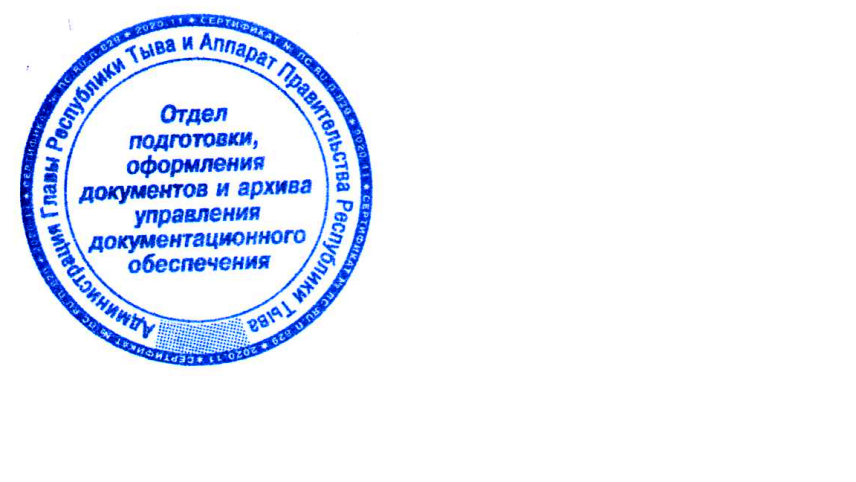 